NAME:ANITA AMARACHI ANYAJIMATRIC NUMBER: 16/sci14/002DEPARTMENT: GEOLOGYCOURSE: CSC201 ( COMPUTER PROGRAMMING)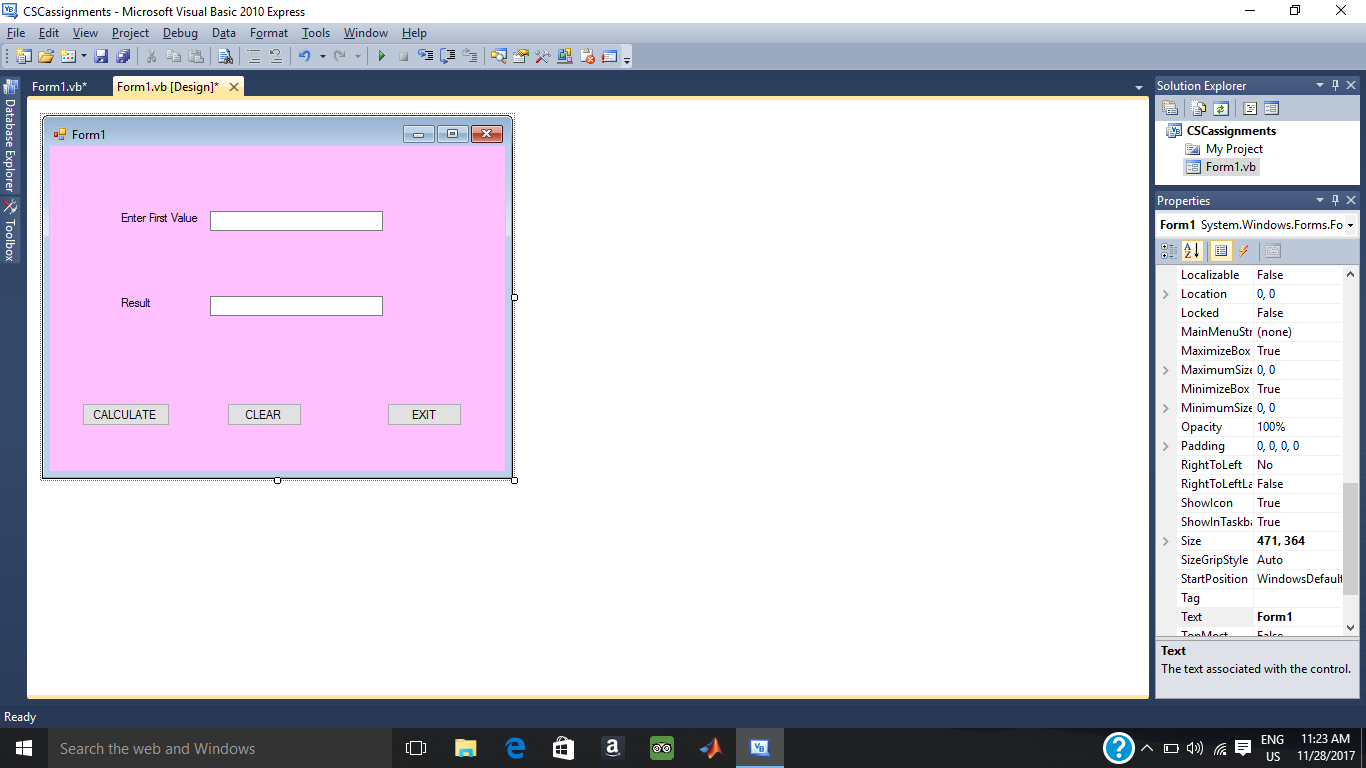 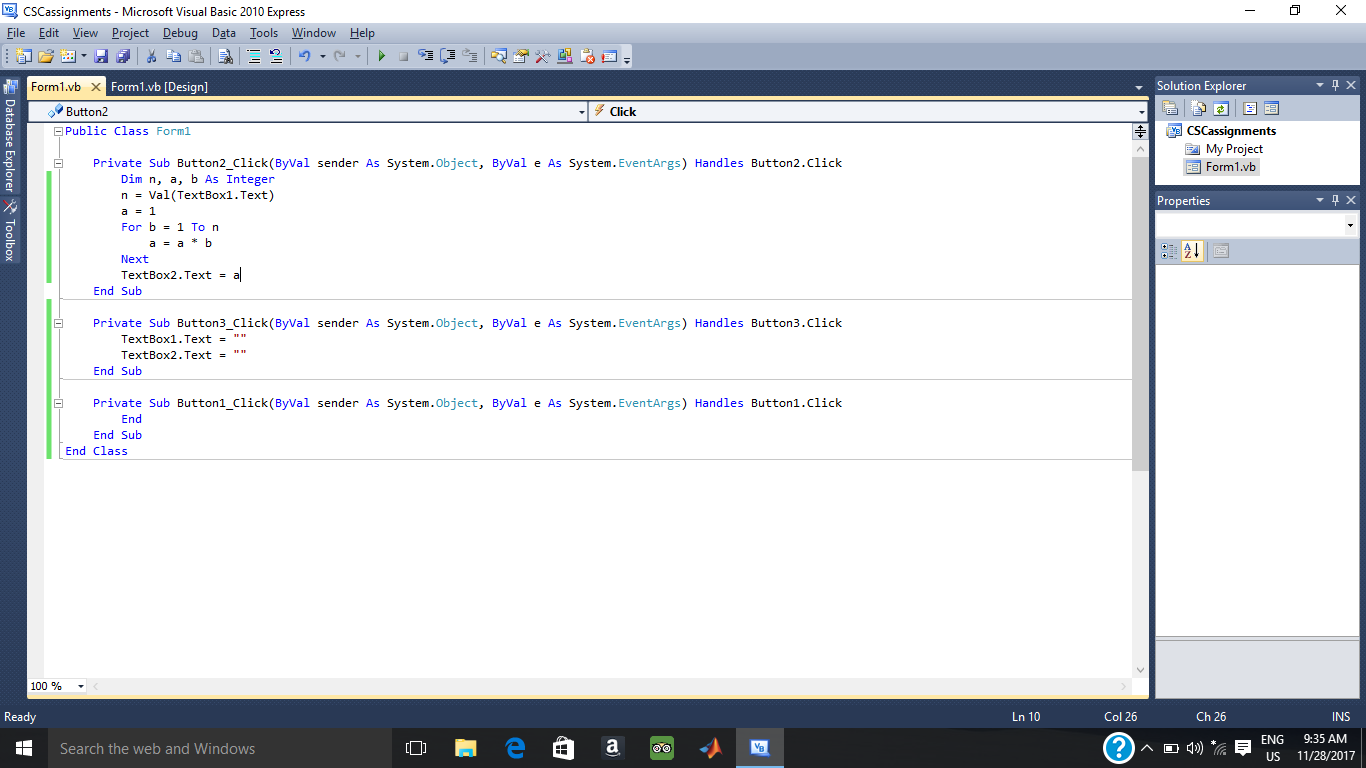 